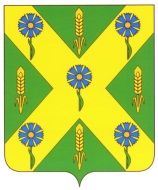 РОССИЙСКАЯ  ФЕДЕРАЦИЯОРЛОВСКАЯ ОБЛАСТЬАДМИНИСТРАЦИЯ НОВОСИЛЬСКОГО РАЙОНАПОСТАНОВЛЕНИЕ 16 августа 2021 года						                            № 287г. НовосильО внесении изменений в постановление администрации Новосильского района от 06 октября  2015  года № 301 «Об утверждении Положения об оплате труда работников муниципальных бюджетных  образовательных учреждений Новосильского района»На основании постановления Правительства Орловской области  от 4 августа 2021 года № 446 «О внесении изменений в постановление Правительства Орловской области от 12 августа 2011 года № 267 «Об утверждении Примерного положения об оплате труда работников государственных образовательных организаций и государственных организаций, осуществляющих образовательную деятельность, Орловской области»  в целях дальнейшего обеспечения социальной поддержки и материального стимулирования работников муниципальных бюджетных образовательных учреждений Новосильского района администрация Новосильского района Орловской области постановляет:1.Внести в постановление администрации Новосильского района Орловской области от 06 октября  2015  года № 301 «Об утверждении Положения об оплате труда работников муниципальных бюджетных образовательных учреждений Новосильского района» следующие изменения:1.1.  пункт 7 изложить в следующей редакции:«7. Для работников, указанных в пункте 1 Положения, базовая единица устанавливается в размере:7000 рублей – для педагогических работников образовательных учреждений, реализующих программы дошкольного образования, образовательных учреждений дополнительного образования детей, структурных подразделений дополнительного образования по выявлению и поддержке одаренных детей, медицинского персонала образовательных учреждений; 6000 рублей – для педагогических работников образовательных учреждений и учреждений, осуществляющих образовательную деятельность, за исключением указанных в абзаце втором настоящего пункта; 5424 рубля - для руководителей образовательных учреждений, руководителей структурных подразделений, специалистов, рабочих и служащих образовательных учреждений».1.2. в приложении 1 к Примерному положению об оплате труда работников муниципальных бюджетных образовательных учреждений Новосильского района (далее – Примерное положение):а) таблицу 2, 3 приложения 1 к Примерному положению изложить в следующей редакции:«Таблица 2Коэффициенты квалификации (Кк1)Таблица 3Коэффициенты стажа (Кс1)б)  в таблице 4:строку:заменить строкой:строку:заменить строкой:2. Финансовому отделу администрации Новосильского района (Сергеева Е.А.) обеспечивать финансирование расходов отдела общего образования, молодежной политики и спорта  администрации Новосильского района по оплате труда работников муниципальных бюджетных образовательных учреждений Новосильского района в пределах субсидий, предусмотренных решением сессии районного Совета народных депутатов о  бюджете на очередной финансовый год и плановый период.3. Руководителям бюджетных образовательных учреждений Новосиль-ского района внести изменения в положения об оплате труда работников муниципальных бюджетных образовательных учреждений.4. Настоящее постановление вступает в силу с 1 сентября 2021 года.5. Контроль за исполнением постановления возложить на заместителя главы администрации Новосильского  района по социальным вопросам Дьячкова С.Н..Глава района                                                                             Е.Н. ДеминГруп-пыКвалифи-кационная категорияПовышаю-щий коэффи-циент 
за квали-фикацион-ную категориюУровень образования педагогаПовышаю-щий коэффи-циент за уровень образования педагогаИтоговый повышаю-щий коэффи-циент 
(ст. 1 + гр. 3 + 
гр. 5)1Отсутст-вует0Основное общее или среднее (полное) общее образование01Начальное 
или среднее профессиональное образование0,241,24Высшее профессиональное образование (бакалавр, специалист, магистр)0,331,332Первая0,68Среднее профессиональное образование0,241,922Первая0,68Высшее профессиональное образование (бакалавр, специалист, магистр)0,332,013Высшая0,79Среднее профессиональное образование0,242,03Высшее профессиональное образование (бакалавр, специалист, магистр)0,332,12Стаж педагогической работыПрименяемый коэффициентОт 20 лет и выше 0,30От 15 до 20 лет0,25От 10 до 15 лет0,20От 3 до 10 лет0,15До 3 лет0,20Воспитателям образовательных организаций, реализующим программу дошкольного образования, за работу в группах, 
в которых списочный состав учащихся превышает нормативную наполняемость более чем на 10%1,1Воспитателям образовательных организаций, реализующим программу дошкольного образования, за работу в группах, 
в которых списочный состав учащихся превышает нормативную наполняемость:от 10 % до 20 %от 20 % и выше1,21,3Педагогическим работникам организаций дополнительного образования за часы реализации дополнительных предпрофессиональных программ1,15Педагогическим работникам организаций дополнительного образования за часы реализации дополнительных предпрофессиональных программ1,3